Aditya Institute of Technology and Management (AITAM), TekkaliAn Autonomous InstitutionDepartment of Training & PlacementCIRCULARDate: 18-01-2016Greetings!!!!Dear 2016 pass out studentsWe are happy to inform you that “SPHERE SOFT” is visiting our campus to recruit 2016 pass outs of B.Tech (CSE, IT & ECE) on 23-01-2016 (Saturday).Date of Recruitment		: 23-01-2016 (Saturday)Report Time			: 9:00 AMEligibility                                    	: B.Tech (CSE, IT & ECE) (i) X, XII, B.Tech – 70% (No backlogs)(ii)X, XII – 70%, B.Tech – 65% (No backlogs)Venue                                         : D-Block Seminar Hall (AITAM)Job Location		             : Pan IndiaWebsite			: http://www.spheremi.com/Student should come with     : College ID card, 2 copies of updated Resumes,   2 passport size photos  all certificates Xerox copies, Placement Uniform.Evaluation Procedure	· Aptitude Test (Manual)· Group Discussion· Technical Interview· HR InterviewNote: 1. The selected students would undergo the internship program at our office for2 – 3 months, and complete their final semester exams, return back and complete the internship program followed by assessment. The final selected students would join the company. There shall be no stipend paid to the students during the inter ship program.2. Students who got selected in different companies are not allowed for this drive (except Tribro).3. All the students those who want to apply for “SPHERE SOFT” should enroll their name with   T& P cell on or before 22-01-2016.For more details contact Training & Placement cell.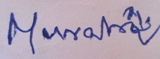 						 B.V.G.MURALI KRISHNA										   (Head Placements)Copy to: Director, Principal, Dean (FS), Server roomCopy to: ECE, CSE & IT HODs for information and circulation among the students,Copy to: Placement Notice boards.